Od samorządu szkolnego do lokalnego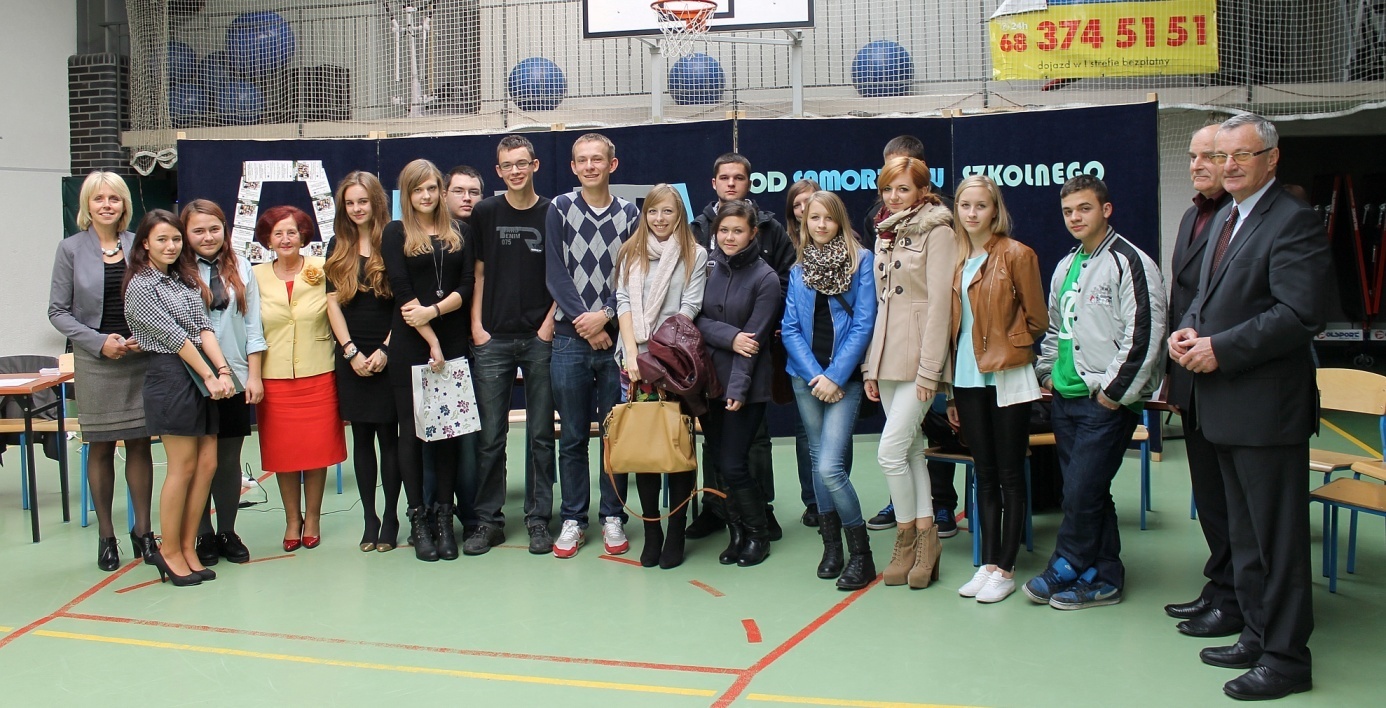 